Hidden Gems 2019: Expression of InterestSubmitting this Expression of Interest is the first formal step in applying for Herefordshire’s a Great Place Hidden Gems funding. It is your chance to outline your proposed creative project. Tell us what you want to do, why, who will be involved and who it will benefit. The deadline to submit an Expression of Interest is April 16, 2019. If your creative project fits with the Hidden Gems scheme, you’ll be invited to make a full application in May 2019. You should allow plenty of time to go through the grants process. Please note that not all Expressions of Interest will be invited to make a full application. As much as we’d love to fund all the projects we hear about, Hidden Gems funding is limited. Five successful projects will receive funding in June 2019. Please visit www.the-shire.co.uk/hidden-gems for more information on eligibility, grant guidelines and examples of creative projects that we’ve funded so far. If you want an informal conversation before submitting your form, please call Lauren Rogers on 01432 344039 or email greatplace@ruralmedia.co.uk.All sections below must be completed. About youYour group/organisation’s name: ……………What does your organisation do?: ……………Name of the main contact for this project: ……………Your phone number: ……………Email address: ……………Contact address: ……………Website and social media: ……………About your projectWorking title for your creative project: ……………What is the ‘hidden’ heritage gem at the centre of your project?: Heritage can take many forms; it doesn’t have to be a building. It could be a place, space, story or collection. ……………In no more than 400 words, tell us what the project is and what it will achieve: Projects must involve members of the community and use creativity, the arts, and digital technology to raise awareness of your ‘hidden’ heritage gem. Remember want to fund new ideas, innovation and collaboration. ……………Where will the project take place (geographical location)?: ……………How much funding are you looking for?: ……………Please check that all the questions have been answered. When you’re ready, submit this form:By email to: greatplace@ruralmedia.co.ukIn person or by post to: Herefordshire’s a Great Place, Rural Media, Packers House, 25 West Street, Hereford, HR4 0BX.If you prefer, you can complete and submit this form online at http://www.the-shire.co.uk/hidden-gems.Please note: your Expression of Interest will be shared with a selection panel involved in assessment. We will not retain, share or use personal data for any other purpose. We will share data about applicants (such as location, type of group) with Herefordshire’s a Great Place partners and funders, as part of the wider evaluation of the Great Place Scheme, but this will not be shared without your permission. If you want further information about data and privacy policies please contact us. You have the right to request a copy of the information that we hold about you.If you have queries about a submitted form, if you need Braille or large print copies, please email greatplace@ruralmedia.co.uk or call 01432 344039.On the next page you will find an Equal Opportunities Monitoring Information form. Please complete this. It will be detached from your application and used to evaluate our activity. Having this information is incredibly helpful and supports us when we’re seeking funding for future projects benefitting Herefordshire. All information supplied is confidential.Equal opportunities monitoring informationThe information will be kept in complete confidence and will not be used for any other purpose.This information is to assist us in monitoring our equal opportunities policy. It is our aim to ensure that all personnel, prospective employees, volunteers and contractors are treated solely on grounds of merit, irrespective of Age, Gender, Marital Status, Sexual Orientation, Disability, Religion, Nationality or Ethnic Origin. This information is discretionary, it is, however a requirement from many of our funders and is very important to us in securing funding in the future for us to continue our valuable work.Gender:      Female   MaleGender neutralNon-binaryPrefer not to sayType my own...Sexuality:      Straight/HeterosexualGay/LesbianBisexualQueerPansexual Prefer not to answerType my own…Married or in a Civil partnership?: MarriedSinglePrefer not to answerEthnic Background: This checklist is the standard ethnic monitoring categories provided by the Commission for Racial Equality.  Asian or British Asian:          Indian                                      Pakistani                      Bangladeshi    Mixed:              White and Black Caribbean    White and Black African         White and AsianAny other Mixed background Black or British Black:           CaribbeanAfrican               Any other Black background   White or White British:BritishIrishAny other White backgroundGRTRomany GypsyIrish TravellerRomaScottish TravellerWelsh GypsyChinese or other ethnic group:          Chinese                                   Any other                      Prefer not to answer   Disability: The Equality Act 2010 defines disability as 'a physical or mental impairment which has a substantial long term effect on a person’s ability to carry out normal day to day activities'. Do you consider yourself to have a disability?:YesNoPrefer not to answerWhat is your religion or belief?   Buddhist ChristianHinduJewish  MuslimSikhPrefer not to answer          Type my own below:...Do you consider yourself to come from a disadvantaged background? Yes NoPrefer not to answerIs there any other information you want to share? If so, please type below: ……………Thank you for taking the time to complete this form.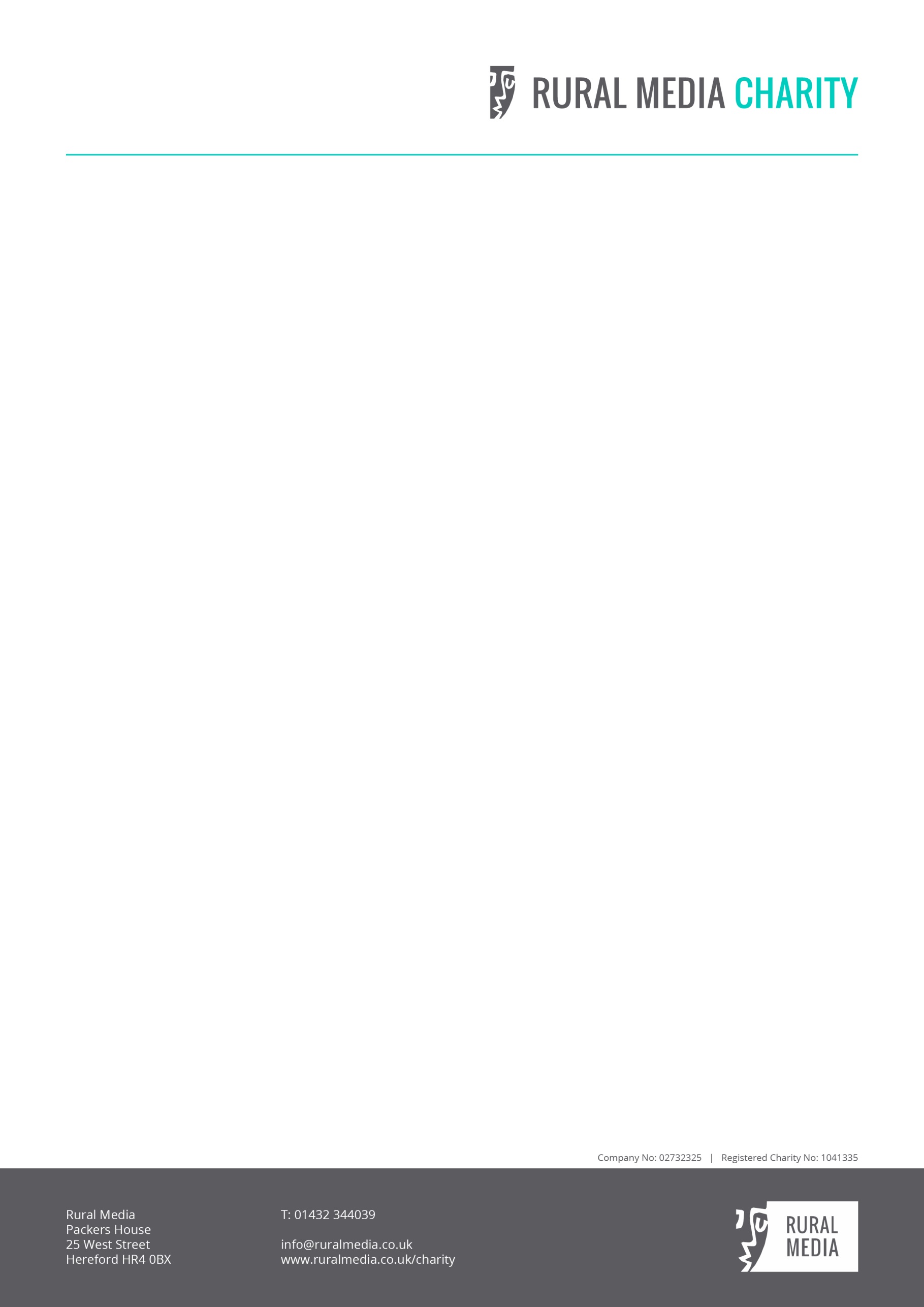 